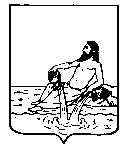 ВЕЛИКОУСТЮГСКАЯ ДУМАВЕЛИКОУСТЮГСКОГО МУНИЦИПАЛЬНОГО ОКРУГАР Е Ш Е Н И Е  от      29.11.2022          №    75                  _________________________________________________________________                 _________________________г. Великий УстюгВ соответствии с Федеральным законом от  № 131-ФЗ «Об общих принципах организации местного самоуправления в Российской Федерации», регламентом Великоустюгской Думы  Великоустюгского муниципального округа Вологодской области, утвержденным решением Великоустюгской Думы  Великоустюгского муниципального округа Вологодской области от  № 2, на основании протокола организационного собрания  от  № б/н,Великоустюгская Дума РЕШИЛА:1. Зарегистрировать созданное депутатское объединение «ZА правду, ZА справедливость, ZА народ» в Великоустюгской Думе Великоустюгского муниципального округа Вологодской области.2. Настоящее решение вступает в силу со дня подписания. О регистрации депутатского объединения «ZА правду, ZА справедливость, ZА народ» в Великоустюгской Думе Велико-устюгского муниципального округа Вологодской областиПредседатель Великоустюгской Думы_______________С.А. КапустинГлава Великоустюгского муниципального округа Вологодской области _______________А.В. Кузьмин     